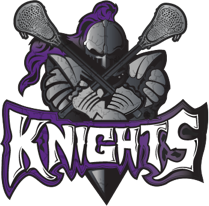 Complaint / Incident Form for Managers:Calgary Knights Lacrosse Association Complaint FormDate: [Date]Complainant Information:Name: [Complainant's Name]Position/Role: [Complainant's Position/Role within the Association]Contact Information: [Complainant's Phone Number/Email Address]Incident Details:Date of Incident: [Date of Incident]Time of Incident: [Time of Incident]Location of Incident: [Location of Incident]Description of Incident: [Description of the Incident]Witness Information (if applicable):Name: [Witness's Name]Position/Role: [Witness's Position/Role within the Association]Contact Information: [Witness's Phone Number/Email Address]Incident Summary:Please provide a brief summary of the incident, including any relevant details and actions taken:[Summary of the Incident]Actions Taken (if any):Describe any actions taken to address the incident before submitting this complaint form:[Actions Taken]Supporting Evidence (if available):[Attach any relevant documents, photos, videos, or other evidence]Please submit this completed form to the Discipline Coordinator for further investigation and review.  Submit by sending email to discipline@calgaryknightslacrosse.comNote: The Discipline Coordinator will follow the Knights Lacrosse Complaint Process outlined in the association's policies and procedures. Confidentiality and timeliness will be maintained throughout the investigation process.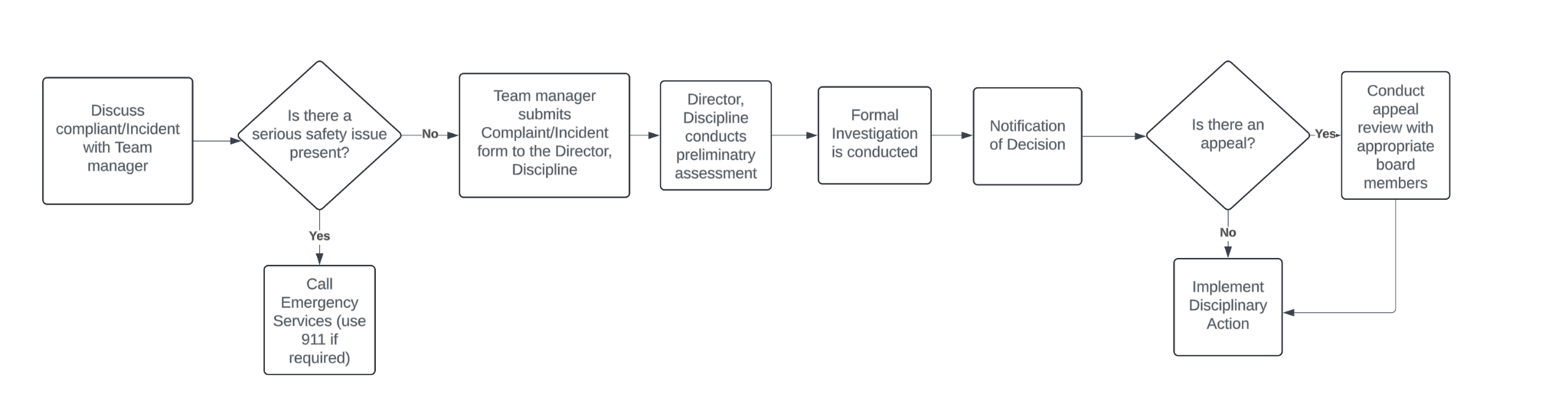 